T.CÇİĞLİ KAYMAKAMLIĞIŞEHİT ŞENALİ OCAK ORTAOKULU MÜDÜRLÜĞÜ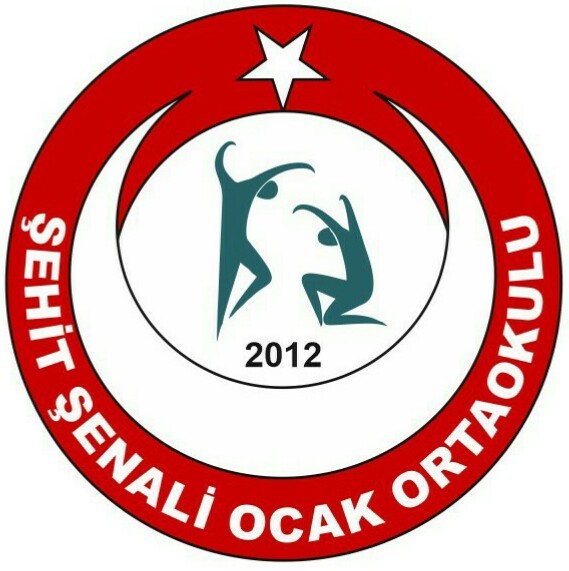 2019-2023 STRATEJİK PLANI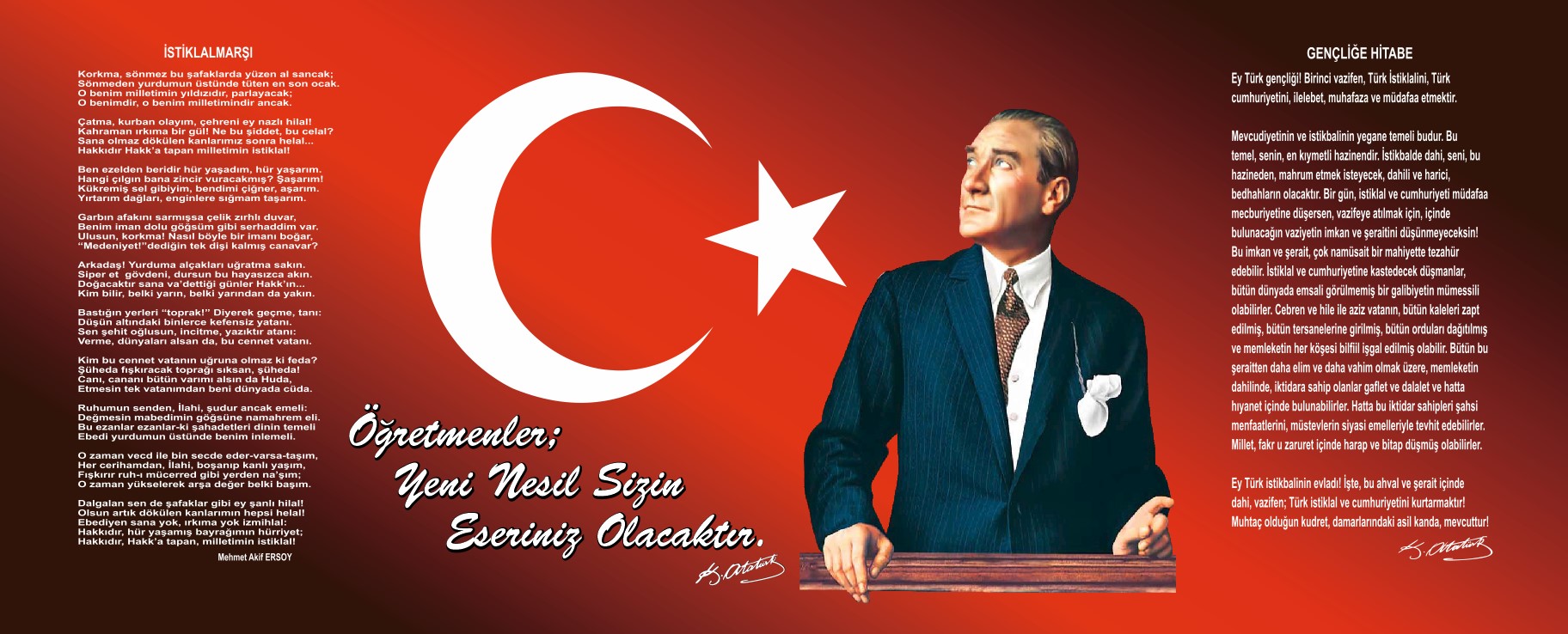 Çok hızlı gelişen, değişen teknolojilerle bilginin değişim süreci de hızla değişmiş ve başarı için planlı bir çalışmayı kaçınılmaz kılmıştır. Sürekli değişen ve gelişen ortamlarda çağın gerekleri ile uyumlu bir eğitim öğretim anlayışını sistematik bir şekilde devam ettirebilmemiz, belirlediğimiz stratejileri en etkin şekilde uygulayabilmemiz ile mümkün olacaktır. Başarılı olmak da iyi bir planlama ve bu planın etkin bir şekilde uygulanmasına bağlıdır. 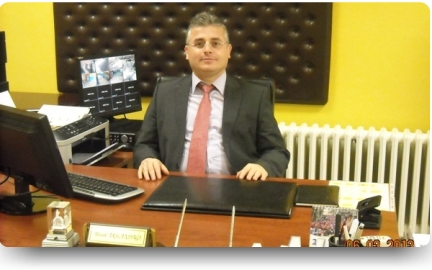 Kapsamlı ve özgün bir çalışmanın sonucu hazırlanan Stratejik Plan okulumuzun çağa uyumu ve gelişimi açısından tespit edilen ve ulaşılması gereken hedeflerin yönünü doğrultusunu ve tercihlerini kapsamaktadır. Katılımcı bir anlayış ile oluşturulan Stratejik Plânın, okulumuzun eğitim yapısının daha da güçlendirilmesinde bir rehber olarak kullanılması amaçlanmaktadır. Bu bağlamda okulumuzda kalite kültürü oluşturmak için eğitim ve öğretim başta olmak üzere insan kaynakları ve kurumsallaşma, sosyal faaliyetler, alt yapı, toplumla ilişkiler ve kurumlar arası ilişkileri kapsayan 2019-2023 stratejik planı hazırlanmıştır. Şehit Şenali Ocak Ortaokulu olarak en büyük hedefimiz yalnızca ortaokul mezunu nesiller yetiştirmek değil, öncelikle iyi insan yetiştirmektir. Şehit Şenali Ocak Ortaokulu Stratejik Planında belirtilen amaç ve hedeflere ulaşmamızın okulumuzun gelişme ve kurumsallaşma süreçlerine önemli katkılar sağlayacağına inanmaktayım. Okulumuza ait bu planın hazırlanmasında her türlü özveriyi gösteren tüm paydaşlarımıza teşekkürü bir borç bilirim.    Murat ARSLANDAĞI	     Okul MüdürüİÇİNDEKİLERBÖLÜM I: GİRİŞ ve PLAN HAZIRLIK SÜRECİ	5BÖLÜM II: DURUM ANALİZİ	6Okulun Kısa Tanıtımı	6Okulumuzda Yapılan İyileştirme Çalışmaları:	6Okulumuzda Yürütülen Projeler:	7Yarışmalara Katılım Durumu:	7Mezun ve Ortaöğretime Yerleşen Öğrenci Sayıları	8Ortaöğretime Yerleştirme Sınav Puanı Ortalaması	8Okulun Mevcut Durumu: Temel İstatistikler	10Okulumuz öğrencilerine yapmış olduğumuz anketler sonucunda; okulumuzun olumsuz (başarısız) yönleri;	10GZFT (Güçlü, Zayıf, Fırsat, Tehdit) Analizi	10Gelişim ve Sorun Alanları	10BÖLÜM III: MİSYON, VİZYON VE TEMEL DEĞERLER	10MİSYONUMUZ	10Öğrencilerin bireysel farklılıklarını göz önüne alarak milli değerlerine, ulusal ve uluslar arası kitlelere aktaran, cumhuriyet değerlerine sahip çıkan, dürüstlüğü, barışı, onuru kendine Kılavuz yapan, bir üst eğitim kademelerine hazır iyi insanlar yetiştirmek.	10VİZYONUMUZ	10TEMEL DEĞERLERİMİZ	10BÖLÜM IV: AMAÇ, HEDEF VE EYLEMLER	10TEMA I: EĞİTİM VE ÖĞRETİME ERİŞİM	10TEMA II: EĞİTİM VE ÖĞRETİMDE KALİTENİN ARTIRILMASI	10TEMA III: KURUMSAL KAPASİTE	10V. BÖLÜM: MALİYETLENDİRME	10VI. BÖLÜM: İZLEME VE DEĞERLENDİRME	10BÖLÜM I: GİRİŞ ve PLAN HAZIRLIK SÜRECİ2019-2023 dönemi stratejik plan hazırlanması süreci Üst Kurul ve Stratejik Plan Ekibinin oluşturulması ile başlamıştır. Ekip tarafından oluşturulan çalışma takvimi kapsamında ilk aşamada durum analizi çalışmaları yapılmış ve durum analizi aşamasında paydaşlarımızın plan sürecine aktif katılımını sağlamak üzere paydaş anketi, toplantı ve görüşmeler yapılmıştır. Durum analizinin ardından geleceğe yönelim bölümüne geçilerek okulumuzun amaç, hedef, gösterge ve eylemleri belirlenmiştir. Çalışmaları yürüten ekip ve kurul bilgileri altta verilmiştir.STRATEJİK PLAN ÜST KURULUBÖLÜM II: DURUM ANALİZİDurum analizi bölümünde okulumuzun mevcut durumu ortaya konularak neredeyiz sorusuna yanıt bulunmaya çalışılmıştır. Bu kapsamda okulumuzun kısa tanıtımı, okul künyesi ve temel istatistikleri, paydaş analizi ve görüşleri ile okulumuzun Güçlü Zayıf Fırsat ve Tehditlerinin (GZFT) ele alındığı analize yer verilmiştir.Okulun Kısa TanıtımıOkulumuz, İzmir’in Çiğli ilçesine bağlı Gazi Mustafa Kemal Atatürk Mahallesinde bulunmaktadır. Okulumuzun öğrenci aldığı Gazi Mustafa Kemal Atatürk Mahallesi genel olarak geçimini tarım, hayvancılık ve ticaretle, Cumhuriyet Mahallesi ise genellikle ticaret, işçi ve memur olarak geçimini sağlamaktadır. Harmandalı Köyünde 1946 yılında ilkokul açılmıştır. 1963 yılında ise Milli Eğitim Bakanlığı bütçesinden yeni bir okul yapılmıştır. Halen ortaokul olarak eğitim veren okulumuz ise 1997 yılında yapılmıştır. Okulumuzun adı 2017 yılına kadar Harmandalı Ortaokulu olarak geçmekteydi. 2017 yılında okulumuza Diyarbakır’da şehit düşen bir polisimizin ismi verilmiş ve okulumuzun adı Şehit Şenali Ocak Ortaokulu olmuştur. Okulumuz çiğli ilçe merkezine 15 km uzaklıkta merkezi bir okuldur.Okulumuzda Yapılan İyileştirme Çalışmaları:Okul binasının dış cephesi ve içi boyatılmıştır.Sınıflarda bulunan sıralar ve masalar boyatılmıştır.Okulumuzun kalorifer kazanı doğal gaza dönüştürülmüştür.Okulumuzda çatı tamiratı yapılmıştır.Öğretmenler odasına ve müdür yardımcısı odasına laminant parke döşenmiştir.Okul merdivenleri öğrencilerimizin öğrenimine yardımcı olacak şekilde kaydırmaz bant yapıştırılmıştır.Okul merdivenlerine öğrencilerin düşmemesi için ağ takılmıştır.Okulumuz koridorlarındaki Türk Büyükleri tabloları asılmıştır.Okulumuzun Atatürk büstü yenilenmiştir.Okuldaki bütün panolar yenilenmiştir.Okulumuz binasında tümüyle yenileme çalışması yapılarak daha nezih bir ortam oluşturulmuştur.Tüm bu yapılan çalışmalar sonucunda Okulumuz “Beyaz Bayrak” almaya hak kazanmıştır. Okulumuzda Yürütülen Projeler: “Okul Sağlığı Projesi”: Sağlık Bakanlığı ve Milli Eğitim Bakanlığı ortaklığında yürütülen Okul Sağlığı Projesine dahil olunmuştur. Proje halen sürmektedir.“Kitaplarla Yolculuk Projesi” : İlçemizde düzenlenen “Kitaplarla Yolculuk Projesi” projesine katılım sağlanmıştır. 8. Sınıflar düzeyinde okulumuz ilçe 1. olmuştur. Yarışmalara Katılım Durumu:2018-2019 Eğitim Öğretim Yılında:  Okulumuz, İlçede düzenlenen Bilgi Yarışmasında İlçe 3. olmuştur. Okulumuz ilçede düzenlenen şiir yarışmasında ilçe 2. olmuştur. İlçede düzenlenen “Kitaplarla Yolculuk Projesinde” 8. Sınıf düzeylerinde ise 1.olmuştur.Mezun ve Ortaöğretime Yerleşen Öğrenci SayılarıOkulumuzdan son iki yılda mezun olan öğrencilerimizin ortaöğretime yerleşme durumlarını gösterir tablo yer almaktadır.Ortaöğretime Yerleştirme Sınav Puanı OrtalamasıOkulumuzdan son iki yılda mezun olan öğrencilerimizin ortaöğretime yerleştirme puan ortalamalarını gösterir tablo yer almaktadır.Okulun Mevcut Durumu: Temel İstatistiklerOkulumuzun temel girdilerine ilişkin bilgiler altta yer alan okul künyesine ilişkin tabloda yer almaktadır.Çalışan Bilgileri TablosuOkulumuzun çalışanlarına ilişkin bilgiler altta yer alan tabloda belirtilmiştir.Okul Yerleşkesine İlişkin Bilgiler Okulumuzun binası ile açık ve kapalı alanlarına ilişkin temel bilgiler altta yer almaktadır.Sınıf ve Öğrenci BilgileriOkulumuzda yer alan sınıfların öğrenci sayıları alttaki tabloda verilmiştir.			    *Sınıf sayısına göre istenildiği kadar satır eklenebilir.Teknolojik Kaynaklar TablosuTeknolojik kaynaklar başta olmak üzere okulumuzda bulunan çalışır durumdaki donanım malzemesine ilişkin bilgiye alttaki tabloda yer verilmiştir.Gelir ve Gider BilgisiOkulumuzun genel bütçe ödenekleri, okul aile birliği gelirleri ve diğer katkılarda dâhil olmak üzere gelir ve giderlerine ilişkin son iki yıl gerçekleşme bilgileri alttaki tabloda verilmiştir.PAYDAŞ ANALİZİKurumumuzun temel paydaşları öğrenci, veli ve öğretmen olmakla birlikte eğitimin dışsal etkisi nedeniyle okul çevresinde etkileşim içinde olunan geniş bir paydaş kitlesi bulunmaktadır. Paydaşlarımızın görüşleri anket, toplantı, dilek ve istek kutuları, elektronik ortamda iletilen önerilerde dâhil olmak üzere çeşitli yöntemlerle sürekli olarak alınmaktadır.Paydaş anketlerine ilişkin ortaya çıkan temel sonuçlara altta yer verilmiştir  : ÖĞRENCİ ANKETİ SONUÇLARIOkulumuz öğrencilerine yapmış olduğumuz anketler sonucunda; okulumuzun olumlu (başarılı) yönleri;Öğretmenlerin dersleri anlaşılır ve eğlenceli anlattıkları,Sosyal, sportif, kültürel etkinliklere yer verilmesi,Öğrenme ortamlarının yeterli ve eğlenceli olmasıAkıllı tahtalarda işlenen derslerin daha kalıcı olması,EBA’da ders işlenmesinin başarıyı arttırması,Öğrenci ile ilgilenen ve sürekli iletişim halinde olan öğretmenlerin varlığıDerslerin oyunlaştırılarak, somutlaştırılarak işlenmesi,Okulun her anlamda sağlıklı ve güvenli olması,Okulumuz öğrencilerine yapmış olduğumuz anketler sonucunda; okulumuzun olumsuz (başarısız) yönleri;Okulumuzda ikili öğretim olmasıSpor malzemelerinin eksikliğiFen laboratuarının olmamasıBilişim sınıfında bilgisayarların eski olmasıOkulda farklı oyun alanlarının olmamasıÖĞRETMEN ANKETİ SONUÇLARIOkulumuz öğretmenlerine yapmış olduğumuz anketler sonucunda; okulumuzun olumlu (başarılı) yönleri;Öğretmenlerin dilek, istek ve şikâyetlerin her zaman dikkate alınması,İdarecilerimizin yeni fikirlere açık olması, çözüm odaklı olmalarıİşbirliği-dayanışma içinde aile ortamı gibi çalışma ortamının olması,Her türlü teknolojik imkânın olması,Birlik ve beraberlik ortamının olması,Yönetici ve öğretmenler arasında sağlıklı bir iletişimin olması,Kolay ulaşılabilir, empati yapabilen, objektif idareciler ile çalışma ortamının olması,Okulumuz öğretmenlerine yapmış olduğumuz anketler sonucunda; okulumuzun olumsuz (başarısız) yönleri;Öğretmenler odasında iyi çalışan bir fotokopi makinesinin olmaması,Öğrenci takibi ve okul ziyaretlerinde ilgisiz velilerin bulunması,Fen laboratuarı, resim atölyesi, müzik sınıfı gibi sınıfların olmaması,Personel azlığından kaynaklı temizliğin yetersiz kalması,VELİ ANKETİ SONUÇLARIOkulumuz velilerine yapmış olduğumuz anketler sonucunda; okulumuzun olumlu (başarılı) yönleri;Öğretmenlerin örenciler ile bire bir ilgilenmesi,Etkinlik ve gezilerin bolca olması,Okul müdürü ve öğretmenlerin öğrenciler ile çok yakından ilgilenmesi,Okulun aileler ile yakın işbirliği içinde olmasıÖğretmenlerin, her konuda bilgili ve ilgili olmaları,Okulumuz velilerine yapmış olduğumuz anketler sonucunda; okulumuzun olumsuz (başarısız) yönleri;İkili eğitim olması,Temizlik personelinin az olması,Katılım sağlayan veli sayısının az olması,GZFT (Güçlü, Zayıf, Fırsat, Tehdit) Analizi Okulumuzun temel istatistiklerinde verilen okul künyesi, çalışan bilgileri, bina bilgileri, teknolojik kaynak bilgileri ve gelir gider bilgileri ile paydaş anketleri sonucunda ortaya çıkan sorun ve gelişime açık alanlar iç ve dış faktör olarak değerlendirilerek GZFT tablosunda belirtilmiştir. Dolayısıyla olguyu belirten istatistikler ile algıyı ölçen anketlerden çıkan sonuçlar tek bir analizde birleştirilmiştir.Kurumun güçlü ve zayıf yönleri donanım, malzeme, çalışan, iş yapma becerisi, kurumsal iletişim gibi çok çeşitli alanlarda kendisinden kaynaklı olan güçlülükleri ve zayıflıkları ifade etmektedir ve ayrımda temel olarak okul müdürü/müdürlüğü kapsamından bakılarak iç faktör ve dış faktör ayrımı yapılmıştır. İçsel FaktörlerGüçlü YönlerZayıf YönlerDışsal FaktörlerFırsatlarTehditler Gelişim ve Sorun AlanlarıGelişim ve sorun alanları analizi ile GZFT analizi sonucunda ortaya çıkan sonuçların planın geleceğe yönelim bölümü ile ilişkilendirilmesi ve buradan hareketle hedef, gösterge ve eylemlerin belirlenmesi sağlanmaktadır. Gelişim ve sorun alanları ayrımında eğitim ve öğretim faaliyetlerine ilişkin üç temel tema olan Eğitime Erişim, Eğitimde Kalite ve kurumsal Kapasite kullanılmıştır. Eğitime erişim, öğrencinin eğitim faaliyetine erişmesi ve tamamlamasına ilişkin süreçleri; Eğitimde kalite, öğrencinin akademik başarısı, sosyal ve bilişsel gelişimi ve istihdamı da dâhil olmak üzere eğitim ve öğretim sürecinin hayata hazırlama evresini; Kurumsal kapasite ise kurumsal yapı, kurum kültürü, donanım, bina gibi eğitim ve öğretim sürecine destek mahiyetinde olan kapasiteyi belirtmektedir.Gelişim ve sorun alanlarına ilişkin GZFT analizinden yola çıkılarak saptamalar yapılırken yukarıdaki tabloda yer alan ayrımda belirtilen temel sorun alanlarına dikkat edilmesi gerekmektedir.Gelişim ve Sorun AlanlarımızBÖLÜM III: MİSYON, VİZYON VE TEMEL DEĞERLEROkul Müdürlüğümüzün Misyon, vizyon, temel ilke ve değerlerinin oluşturulması kapsamında öğretmenlerimiz, öğrencilerimiz, velilerimiz, çalışanlarımız ve diğer paydaşlarımızdan alınan görüşler, sonucunda stratejik plan hazırlama ekibi tarafından oluşturulan Misyon, Vizyon, Temel Değerler; Okulumuz üst kurulana sunulmuş ve üst kurul tarafından onaylanmıştır.MİSYONUMUZ VİZYONUMUZ TEMEL DEĞERLERİMİZ BÖLÜM IV: AMAÇ, HEDEF VE EYLEMLERTEMA I: EĞİTİM VE ÖĞRETİME ERİŞİMEğitim ve öğretime erişim okullaşma ve okul terki, devam ve devamsızlık, okula uyum ve oryantasyon, özel eğitime ihtiyaç duyan bireylerin eğitime erişimi, yabancı öğrencilerin eğitime erişimi ve hayatboyu öğrenme kapsamında yürütülen faaliyetlerin ele alındığı temadır.Stratejik Amaç 1: Ekonomik, sosyal, kültürel ve demografik farklılıkların yarattığı dezavantajlardan etkilenmeksizin her bireyin hakkı olan eğitime eşit ve adil şartlar altında ulaşabilmesini ve bu eğitimi tamamlayabilmesini sağlamakStratejik Hedef 1.1.  Kayıt bölgemizde yer alan çocukların okullaşma oranları artırılacak ve öğrencilerin uyum ve devamsızlık sorunları da giderilecektir.Performans Göstergeleri EylemlerStratejik Hedef 1.2: Özel eğitim ihtiyacı olan öğrencilerimize yönelik tedbirler almak.Performans Göstergeleri EylemlerTEMA II: EĞİTİM VE ÖĞRETİMDE KALİTENİN ARTIRILMASIEğitim ve öğretimde kalitenin artırılması başlığı esas olarak eğitim ve öğretim faaliyetinin hayata hazırlama işlevinde yapılacak çalışmaları kapsamaktadır. Bu tema altında akademik başarı, sınav kaygıları, sınıfta kalma, ders başarıları ve kazanımları, disiplin sorunları, öğrencilerin bilimsel, sanatsal, kültürel ve sportif faaliyetleri ile istihdam ve meslek edindirmeye yönelik rehberlik ve diğer mesleki faaliyetler yer almaktadır. Stratejik Amaç 2: Öğrencilerimizin gelişmiş dünyaya uyum sağlayacak şekilde donanımlı bireyler olabilmesi için eğitim ve öğretimde kalite artırılacaktır.Stratejik Hedef 2.1:Öğrenme kazanımlarını takip eden ve velileri de sürece dâhil eden bir yönetim anlayışı ile öğrencilerimizin akademik başarıları ve sosyal faaliyetlere etkin katılımı artırılacaktır.Performans GöstergeleriEylemlerStratejik Hedef 2.2Etkin bir rehberlik anlayışıyla, öğrencilerimizi ilgi ve becerileriyle orantılı bir şekilde üst öğrenime hazırlayan daha kaliteli bir kurum yapısına geçilecektir.    Performans GöstergeleriEylemlerTEMA III: KURUMSAL KAPASİTEStratejik Amaç 3: Eğitim ve öğretim faaliyetlerinin daha nitelikli olarak verilebilmesi için okulumuzun kurumsal kapasitesi güçlendirilecektir. Stratejik Hedef 3.1:Belirlenen ihtiyaçlar doğrultusunda fiziki alt yapı eksiklikleri giderilecek, öğrenci ve veli memnuniyeti artırılacaktır.Performans GöstergeleriEylemlerStratejik Hedef 3.2:Okulumuzun var olan kaynaklarını korumak, zarar görmesini engellemek.Performans GöstergeleriEylemlerStratejik Hedef 3.3:Okul çalışanlarımızın daha mutlu olabilecekleri ortamda çalışmasını sağlamak.Performans GöstergeleriEylemlerStratejik Hedef 3.4:Okul ve Veli işbirliğini geliştirmek.Performans GöstergeleriEylemlerStratejik Hedef 3.5:Sağlık ve Milli Eğitim Bakanlıkları tarafından, okulların temizlik, hijyen beslenme konusunda teşvik edilmesi amacıyla yürütülen “Okul Sağlığı Projesi”, “Beyaz Bayrak” ve “Beslenme Dostu Okul” projesine katılarak kriterlerini yerine getirmek.Performans GöstergeleriEylemlerV. BÖLÜM: MALİYETLENDİRME2019-2023 Stratejik Planı Faaliyet/Proje Maliyetlendirme TablosuVI. BÖLÜM: İZLEME VE DEĞERLENDİRMEOkulumuz Stratejik Planı izleme ve değerlendirme çalışmalarında 5 yıllık Stratejik Planın izlenmesi ve 1 yıllık gelişim planın izlenmesi olarak ikili bir ayrıma gidilecektir. Stratejik planın izlenmesinde 6 aylık dönemlerde izleme yapılacak denetim birimleri, il ve ilçe millî eğitim müdürlüğü ve Bakanlık denetim ve kontrollerine hazır halde tutulacaktır.Yıllık planın uygulanmasında yürütme ekipleri ve eylem sorumlularıyla aylık ilerleme toplantıları yapılacaktır. Toplantıda bir önceki ayda yapılanlar ve bir sonraki ayda yapılacaklar görüşülüp karara bağlanacaktır. EKLER: Öğretmen, öğrenci ve veli anket örnekleri klasör ekinde olup okullarınızda uygulanarak sonuçlarından paydaş analizi bölümü ve sorun alanlarının belirlenmesinde yararlanabilirsiniz.Üst Kurul BilgileriÜst Kurul BilgileriEkip BilgileriEkip BilgileriAdı SoyadıUnvanıAdı SoyadıUnvanıMurat ARSLANDAĞIOkul MüdürüSimge GÖKTAŞÖğretmenYahya AKYOLMüdür yard.Oya TINASTEPEÖğretmenNuray ÖZKAYAOkul aile br. BaşSerap EVİRGENÖğretmenGültekin BABAÖğretmenNilgün KAYAÖğretmenMurat TEKİNÖğretmenYILMezun ÖğrenciSayısıTercih Yapan Öğrenci SayısıFen LiseleriAnadolu LiseleriMesleki ve TeknikAnadolu LisesiMesleki ve Teknik(Sağlık Meslek)Anadolu LisesiAnadolu İmamHatip LiseleriYerleşemeyen Öğrenci Sayısı2017-20188066030410002018-2019917813950010YILSınav TürüSınava Giren Öğrenci SayısıYerleştirme Puan (YEP) Ortalaması2017-2018LGS66216,762018-2019LGS78283,81Temel Bilgiler Tablosu- Okul Künyesi Temel Bilgiler Tablosu- Okul Künyesi Temel Bilgiler Tablosu- Okul Künyesi Temel Bilgiler Tablosu- Okul Künyesi Temel Bilgiler Tablosu- Okul Künyesi Temel Bilgiler Tablosu- Okul Künyesi Temel Bilgiler Tablosu- Okul Künyesi Temel Bilgiler Tablosu- Okul Künyesi İli: İZMİRİli: İZMİRİli: İZMİRİli: İZMİRİlçesi: ÇİĞLİİlçesi: ÇİĞLİİlçesi: ÇİĞLİİlçesi: ÇİĞLİAdres: Gazi Mustafa Kemal Atatürk Mah. Gazi Bulvarı No:5 Çiğli/İzmir Gazi Mustafa Kemal Atatürk Mah. Gazi Bulvarı No:5 Çiğli/İzmir Gazi Mustafa Kemal Atatürk Mah. Gazi Bulvarı No:5 Çiğli/İzmir Coğrafi Konum (link):Coğrafi Konum (link):38°32'02.9"N 27°03'03.4"E38°32'02.9"N 27°03'03.4"ETelefon Numarası: 02328391142 02328391142 02328391142 Faks Numarası:Faks Numarası:02328391142 02328391142 e- Posta Adresi:729273@meb.k12.tr 729273@meb.k12.tr 729273@meb.k12.tr Web sayfası adresi:Web sayfası adresi:http://www.sehitsenaliocakoo.meb.k12.trhttp://www.sehitsenaliocakoo.meb.k12.trKurum Kodu:729273729273729273Öğretim Şekli:Öğretim Şekli:İkili Eğitimİkili EğitimOkulun Hizmete Giriş Tarihi: 1997Okulun Hizmete Giriş Tarihi: 1997Okulun Hizmete Giriş Tarihi: 1997Okulun Hizmete Giriş Tarihi: 1997Toplam Çalışan SayısıToplam Çalışan Sayısı3131Öğrenci Sayısı:Kız201201Öğretmen SayısıKadın2121Öğrenci Sayısı:Erkek230230Öğretmen SayısıErkek66Öğrenci Sayısı:Toplam431431Öğretmen SayısıToplam2727Derslik Başına Düşen Öğrenci SayısıDerslik Başına Düşen Öğrenci SayısıDerslik Başına Düşen Öğrenci Sayısı:61Şube Başına Düşen Öğrenci SayısıŞube Başına Düşen Öğrenci SayısıŞube Başına Düşen Öğrenci Sayısı:30Öğretmen Başına Düşen Öğrenci SayısıÖğretmen Başına Düşen Öğrenci SayısıÖğretmen Başına Düşen Öğrenci Sayısı:15Şube Başına 30’dan Fazla Öğrencisi Olan Şube SayısıŞube Başına 30’dan Fazla Öğrencisi Olan Şube SayısıŞube Başına 30’dan Fazla Öğrencisi Olan Şube Sayısı:9Öğrenci Başına Düşen Toplam Gider MiktarıÖğrenci Başına Düşen Toplam Gider MiktarıÖğrenci Başına Düşen Toplam Gider Miktarı41,12 TLÖğretmenlerin Kurumdaki Ortalama Görev SüresiÖğretmenlerin Kurumdaki Ortalama Görev SüresiÖğretmenlerin Kurumdaki Ortalama Görev Süresi10UnvanErkekKadınToplamOkul Müdürü ve Müdür Yardımcısı2-2Sınıf Öğretmeni---Branş Öğretmeni42024Rehber Öğretmen-11İdari Personel1-1Yardımcı Personel112Güvenlik Personeli-11Toplam Çalışan Sayıları82331Okul BölümleriOkul BölümleriÖzel AlanlarVarYokOkul Kat Sayısı2Çok Amaçlı SalonXDerslik Sayısı7Çok Amaçlı SahaXDerslik Alanları (m2)40 m²KütüphaneXKullanılan Derslik Sayısı7Fen LaboratuvarıXŞube Sayısı14Bilgisayar LaboratuvarıXİdari Odaların Alanı (m2)50 m²İş AtölyesiXÖğretmenler Odası (m2)40 m²Beceri AtölyesiXOkul Oturum Alanı (m2)1251 m²PansiyonXOkul Bahçesi (Açık Alan)(m2)735 m²Okul Kapalı Alan (m2)420 m²Sanatsal, bilimsel ve sportif amaçlı toplam alan (m2)0Kantin (m2)10 m²Tuvalet Sayısı5Diğer (………….)SINIFIKızErkekToplamSINIFIKızErkekToplam5/A1713307/A1517325/B1414287/B1319325/C1215277/C1814325/D1413278/A1518336/A1316298/B1419336/B1216288/C1420346/C1418328/D161834Akıllı Tahta Sayısı10TV Sayısı0Masaüstü Bilgisayar Sayısı21Yazıcı Sayısı2Taşınabilir Bilgisayar Sayısı2Fotokopi Makinası Sayısı2Projeksiyon Sayısı0İnternet Bağlantı Hızı25 MbpsYıllarGelir MiktarıGider Miktarı201686417684,07201719611,7520431,3520181771720510,0320191772513842,95“ÖĞRENCİ GÖRÜŞ VE DEĞERLENDİRMELERİ” ANKET FORMU (191 YANIT)“ÖĞRENCİ GÖRÜŞ VE DEĞERLENDİRMELERİ” ANKET FORMU (191 YANIT)“ÖĞRENCİ GÖRÜŞ VE DEĞERLENDİRMELERİ” ANKET FORMU (191 YANIT)“ÖĞRENCİ GÖRÜŞ VE DEĞERLENDİRMELERİ” ANKET FORMU (191 YANIT)“ÖĞRENCİ GÖRÜŞ VE DEĞERLENDİRMELERİ” ANKET FORMU (191 YANIT)“ÖĞRENCİ GÖRÜŞ VE DEĞERLENDİRMELERİ” ANKET FORMU (191 YANIT)SORULARKesinlikle katılıyorumKatılıyorumKararsızımKısmen katılıyorumKatılmıyorum1-Öğretmenlerimle ihtiyaç duyduğumda rahatlıkla görüşebilirim.77562416182-Okul müdürü ile ihtiyaç duyduğumda rahatlıkla konuşabiliyorum.58413725303- Okulun rehberlik servisinden yeterince yararlanabiliyorum.59503228224- Okula ilettiğimiz öneri ve isteklerimiz dikkate alınır.44494325305-Okulda kendimi güvende hissediyorum.9349269146- Okulda öğrencilerle ilgili alınan kararlarda bizlerin görüşleri alınır.46514421297- Öğretmenler yeniliğe açık olarak derslerin işlenişinde çeşitli yöntemler kullanmaktadır.76492722178- Derslerde konuya göre uygun araç gereçler kullanılmaktadır.63462523349- Teneffüslerde ihtiyaçlarımı giderebiliyorum.784321202910-Okulun içi ve dışı temizdir.183838376011- Okulun binası ve diğer fiziki mekânlar yeterlidir.193236178712- Okul kantininde satılan malzemeler sağlıklı ve güvenlidir.101446328913- Okulumuzda yeterli miktarda sanatsal ve kültürel faaliyetler düzenlenmektedir.3847363040“ÖĞRETMEN GÖRÜŞ VE DEĞERLENDİRMELERİ” ANKET FORMU (21 YANIT)“ÖĞRETMEN GÖRÜŞ VE DEĞERLENDİRMELERİ” ANKET FORMU (21 YANIT)“ÖĞRETMEN GÖRÜŞ VE DEĞERLENDİRMELERİ” ANKET FORMU (21 YANIT)“ÖĞRETMEN GÖRÜŞ VE DEĞERLENDİRMELERİ” ANKET FORMU (21 YANIT)“ÖĞRETMEN GÖRÜŞ VE DEĞERLENDİRMELERİ” ANKET FORMU (21 YANIT)“ÖĞRETMEN GÖRÜŞ VE DEĞERLENDİRMELERİ” ANKET FORMU (21 YANIT)SORULARKesinlikle katılıyorumKatılıyorumKararsızımKısmen katılıyorumkatılmıyorum1-Okulumuzda alınan kararlar, çalışanların katılımıyla alınır.8112002- Kurumdaki tüm duyurular çalışanlara zamanında iletilir.1560003- Her türlü ödüllendirmede adil olma, tarafsızlık ve objektiflik esastır.1182004- Kendimi, okulun değerli bir üyesi olarak görürüm.992105- Çalıştığım okul bana kendimi geliştirme imkânı tanımaktadır.565416- Okul, teknik araç ve gereç yönünden yeterli donanıma sahiptir.223687- Okulda çalışanlara yönelik sosyal ve kültürel faaliyetler düzenlenir.382808- Okulda öğretmenler arasında ayrım yapılmamaktadır.1082109- Okulumuzda yerelde ve toplum üzerinde olumlu etki bırakacak çalışmalar yapmaktadır.51141010-Yöneticilerimiz, yaratıcı ve yenilikçi düşüncelerin üretilmesini teşvik etmektedir.7941011- Yöneticiler, okulun vizyonunu, stratejilerini, iyileştirmeye açık alanlarını vs. çalışanlarla paylaşır.91011012- Okulumuzda sadece öğretmenlerin kullanımına tahsis edilmiş yerler yeterlidir.4736113- Alanıma ilişkin yenilik ve gelişmeleri takip eder ve kendimi güncellerim.615000“VELİ GÖRÜŞ VE DEĞERLENDİRMELERİ” ANKET FORMU (89 YANIT)“VELİ GÖRÜŞ VE DEĞERLENDİRMELERİ” ANKET FORMU (89 YANIT)“VELİ GÖRÜŞ VE DEĞERLENDİRMELERİ” ANKET FORMU (89 YANIT)“VELİ GÖRÜŞ VE DEĞERLENDİRMELERİ” ANKET FORMU (89 YANIT)“VELİ GÖRÜŞ VE DEĞERLENDİRMELERİ” ANKET FORMU (89 YANIT)“VELİ GÖRÜŞ VE DEĞERLENDİRMELERİ” ANKET FORMU (89 YANIT)SORULARKesinlikle katılıyorumKatılıyorumKararsızımKısmen katılıyorumkatılmıyorum1-İhtiyaç duyduğumda okul çalışanlarıyla rahatlıkla görüşebiliyorum.33337972- Bizi ilgilendiren okul duyurularını zamanında öğreniyorum.35317973- Öğrencimle ilgili konularda okulda rehberlik hizmeti alabiliyorum.353085114- Okula ilettiğim istek ve şikayetlerim dikkate alınıyor.1831213165- Öğretmenler yeniliğe açık olarak derslerin işlenişinde çeşitli yöntemler kullanmaktadır.313314566- Okulda yabancı kişilere karşı güvenlik önlemleri alınmaktadır.482235117- Okulda bizleri ilgilendiren kararlarda görüşlerimiz dikkate alınır.2530121398- E-Okul Veli Bilgilendirme Sistemi ile okulun İnternet sayfasını düzenli olarak takip ediyorum.45244889- Çocuğumun okulunu sevdiğini ve öğretmenleriyle iyi anlaştığını düşünüyorum.463036410-Okul, teknik araç ve gereç yönünden yeterli donanıma sahiptir.71113144411- Okul her zaman temiz ve bakımlıdır.10913174012- Okulun binası ve diğer fiziki mekânlar yeterlidir.2119135413- Okulumuzda yeterli miktarda sanatsal ve kültürel faaliyetler düzenlenmektedir.525121829ÖğrencilerÖğrenmeye istekli hevesli, hedefi ve amacı olan, teknolojiyi kullanabilen öğrencilerin varlığıÇalışanlarGenç, dinamik, teknoloji araçlarını en iyi şekilde kullanabilen, kurum kültürüne bağlı iletişime açık, kendini yenileyen değişim ve yeniliğe açık öğretmenlerin, çalışanların varlığıVelilerÖğrencileri için çaba sarf etmeleri.Bina ve YerleşkeGüvenilir ve ferah bir yerleşkede olması.DonanımBilişim Teknolojileri Sınıfının olmasıGüçlü internet ağı (fiber) olmasıFatih projesi altyapısının iyi olması. Güvenlik kamera sisteminin olmasıBütçeTemel eğitim olan okulumuzun nakdi bütçesi olmamakla birlikte merkezi bütçeden küçük onarım şeklinde nakdi yardımlar alınmakta, görülen eksiklikler ilgili vatandaşlar tarafından temin edilmekte de bunun için her zaman hayırsever, ilgili öğrenci velilerimiz yada vatandaşlarımız bulunmakadır.Yönetim SüreçleriBütün çalışanlar ile iletişim kanallarının açık tutulduğu çağdaş yönetim anlayışının benimsendiği, bütün paydaşlar ile iletişim halinde olan bir yönetim süreci işlemektedir.İletişim SüreçleriOkulumuzda bütün paydaşlar ile, çalışanlar arasında öğrenci ve veliler ile iletişim sürekli aktif tutulmakta ve sağlanmaktadır. Okulumuzun iş yeri değil de evimiz gözü ile bakılmakta ve burada geçirilen kaliteli zamanın eğitim öğretim süreçlerine olumlu yansıdığı hatta direetkilediği gözü ile görülen etkili olumlu iletişim yürütülmektedir.ÖğrencilerBütün rehberlik faaliyetlerine rağmen hedefi amacı olmayan, aldığı eğitim ve öğretim sonucunda hayatta nerelere gelebileceğinin bilincinde olmayan zamanın büyük bir bölümünü teknolojik araçlar ve internet ile boşa harcayan öğrencilerin olması,ÇalışanlarÇalışan temizlik personeli sayısının yetersiz olması, VelilerVelilerin öğrencileri yeterince takip etmemesi ve öğrencinin yine veli tarafından evde ya da okulda  desteklenmemesiBina ve YerleşkeSınıf sayısının az olması bunun yanında fen laboratuarı, resim atölyesi vb sınıflarının olmaması, DonanımOkulumuzda bulunan bilgisayarların, fotokopi makinalarının  eski ve yetersiz olmasıBütçeHayırsever veliler dışında okulumuzun herhangi bir bütçesinin olmamasıYönetim Süreçleriİletişim SüreçleriVeliler ile yaşanan iletişim sorunları ve bu velilerin okul ve öğretmenler ile iletişim halinde olmamasıPolitikBelediye ve mahalle muhtarlığından gerektiğinde destek alınabilmesi EkonomikEğitim için gerektiğinde harcama yapabilecek destek olabilecek bireylerin varlığıSosyolojikEğitim ve öğretimin önemimi bilen bireylerin varlığıTeknolojikBilişim teknoloji ve bilişim altyapısının olması,Mevzuat-YasalHer alanda mutlaka baş vurulacak mevzuatın olmasıEkolojikOkulun çevre şartlarından dolayı kolay ulaşılabilir yerde olması ilçeye 15 kmPolitikOkulların karar almada tam anlamıyla yetkili olmamaları sorumluluğun çok yetkinin az olmasıEkonomikOkulun kendine ait bütçesinin olmamasıSosyolojikÖzellikle mahallelerde eğitim öğretimin önem ve gerekliğinin farkına varılmaması.TeknolojikTeknoloji ve bilişim araçlarının bilinçsiz kullabımı ile olumsuz etkilenmeMevzuat-YasalÇok sık değişen daha sonuç bile alınmadan tekrar değişime uğrayan mevzuatEkolojikOkulun sosyo-ekonomik  ve bilinç düzeyi düşük ailelerin oturduğu bir çevrede olması.Eğitime ErişimEğitimde KaliteKurumsal KapasiteOkullaşma OranıAkademik BaşarıKurumsal İletişimOkula Devam/ DevamsızlıkSosyal, Kültürel ve Fiziksel GelişimKurumsal YönetimOkula Uyum, OryantasyonSınıf TekrarıBina ve YerleşkeÖzel Eğitime İhtiyaç Duyan Bireylerİstihdam Edilebilirlik ve YönlendirmeDonanımHayatboyu ÖğrenmeÖğretim YöntemleriTemizlik, HijyenDers araç gereçleriİş Güvenliği, Okul Güvenliği 1.TEMA: EĞİTİM VE ÖĞRETİME ERİŞİM 1.TEMA: EĞİTİM VE ÖĞRETİME ERİŞİM1Kız çocukları başta olmak üzere özel politika gerektiren grupların eğitime erişimi2Özel eğitim ihtiyacı olan öğrencilerimize yönelik tedbirler almak3Devamsızlık problemi yaşayan öğrencilerimizin okula devamını sağlamak2.TEMA: EĞİTİM VE ÖĞRETİMDE KALİTE2.TEMA: EĞİTİM VE ÖĞRETİMDE KALİTE1Sınavla öğrenci alan okullara yerleşen öğrenci sayısını artırmak2Öğrencilerimizin Sanatsal, Sosyal ve Sportif faaliyetlere katılım oranını artırmak3Bilim proje yarışmaları için hazırlanan proje sayısının arttırmak4Eğitsel, mesleki ve kişisel rehberlik hizmetleri5Okuma kültürü oluşturma6Okulu güvenliği / Okul sağlığı ve hijyeni3.TEMA: KURUMSAL KAPASİTE3.TEMA: KURUMSAL KAPASİTE1İdareci ve öğretmenlerin mesleki yeterliliklerinin geliştirilmesi2Okulumuzun var olan kaynaklarını korumak, zarar görmesini engellemek.3Okul çalışanlarımızın daha mutlu olabilecekleri ortam ve çalışma şartları hazırlamak.4Okul ve Veli işbirliğini geliştirmekÖğrencilerin bireysel farklılıklarını göz önüne alarak milli değerlerine, ulusal ve uluslar arası kitlelere aktaran, cumhuriyet değerlerine sahip çıkan, dürüstlüğü, barışı, onuru kendine Kılavuz yapan, bir üst eğitim kademelerine hazır iyi insanlar yetiştirmek.Davranış başarılarıyla geleceğe yön veren bireyler yetiştiren kurumlar arasında üst sıralarda yer almak.BilimsellikTarafsızlık ve ŞeffaflıkHizmette KaliteEğitimde SüreklilikİşbirliğiGüvenilirlikYaratıcılıkHoşgörüDeğişim ve gelişimDayanışmaBaşarıÖnerilere açık olmaNoPERFORMANSGÖSTERGESİMevcutMevcutHEDEFHEDEFHEDEFHEDEFHEDEFHEDEFNoPERFORMANSGÖSTERGESİ2018201920192020202120222023PG.1.1.aKayıt bölgesindeki öğrencilerden okula kayıt yaptıranların oranı (%)%97%98%98%100%100%100%100PG.1.1.bOkula yeni başlayan öğrencilerden oryantasyon eğitimine katılanların oranı (%)%95%98%98%100%100%100%100PG.1.1.cBir eğitim ve öğretim döneminde 20 gün ve üzeri devamsızlık yapan öğrenci oranı (%)%6%5%5%2%0%0%0PG.1.1.e.Okulun özel eğitime ihtiyaç duyan bireylerin kullanımına uygunluğu (0-1)1111111PG.1.1.fHayat boyu öğrenme kapsamında açılan kurslara devam oranı (%) (DYK)%35%42%42%50%51%52%53NoEylem İfadesiEylem SorumlusuEylem Tarihi1.1.a.Kayıt bölgesinde yer alan öğrencilerin tespit çalışması yapılacaktır. Okul idaresiOkul rehberlik servisiŞube rehber öğretmenleri01 Eylül-20 Eylül1.1.b.Okula yeni başlayanlara oryantasyon çalışması yapılacaktırOkul idaresiOkul rehberlik servisiŞube rehber öğretmenleriEylül ayı boyunca1.1.c.20 gün ve üzeri devamsızlığı bulunan öğrencilerin velileriyle iletişime geçilecektir ve okula devamları sağlanacaktır.Okul idaresiOkul rehberlik servisiŞube rehber öğretmenleri09 Eylül-12 Haziran1.1.e.Hayatboyu öğrenme kapsamında DYK’ya katılım oranı arttırılacaktır Okul idaresiŞube rehber öğretmenleri09 Eylül-12 HaziranPG. NoPerformans GöstergesiMevcutHedefHedefHedefHedefHedefHedefPG. NoPerformans Göstergesi201820192020202120222023PG.1.2.aDestek Eğitim ihtiyacı olan öğrenciler için yapılan veli görüşme (sayı)222525272830NoEylem İfadesiEylem SorumlusuEylem Tarihi1.2.2Destek eğitime muhtaç öğrenci velilerine yönelik toplantılar gerçekleştirilecektir. İlgili kurumlara yönlendirmeler yapılacaktır.Rehberlik Servisi09 Eylül-12 HaziranPG. NoPerformans GöstergesiMevcutHedefHedefHedefHedefHedefHedefPG. NoPerformans Göstergesi201820192020202120222023PG.2.1.aÜst kuruma sınavla yerleşen öğrenci oranı (%)%1%2%3%4%4%5PG.2.1.cBir dönem içinde öğrenci başına okunan kitap sayısı oranı(%)%5%6%7%7%7%7PG.2.1.dDers dışı etkinliklere katılan öğrenci oranı (%)%11%12%12%13%14%15PG.2.1.gOkul bünyesinde yürütülen proje sayısı (sayı)112222PG.2.1.hLisanslı öğrenci oranı (%)152025252730PG.2.1.iSınav kaygısına yönelik gerçekleştirilen etkinlik sayısı (sayı)456678NoEylem İfadesiEylem SorumlusuEylem Tarihi2.1.1Yazılı sonuçları öğrenci bazında takip edilerek gelişimleri takip edilerek veliler bilgilendirilecektir.Tüm Öğretmenler09 Eylül-12 Haziran2.1.2Sınav kaygısını ortadan kaldırabilmek için öğretmen-öğrenci-veliye yönelik rehberlik çalışmaları yapılacaktır.Rehberlik Servisi09 Eylül-12 Haziran2.1.3İlçe/İl Geneli yapılacak Kazanım Değerlendirme Sınavlarına katılım sağlanacak analizleri takip edilecek.Okul Yönetimi – Tüm Öğretmenler09 Eylül-12 Haziran2.1.4Öğrencilerin bir dönem boyunca ne kadar kitap okudukları takip edilecek ve öğrenciler kitap okumaya teşvik edilecekŞube rehber öğretmenleri09 Eylül-12 Haziran2.1.5Ulusal/uluslararası ve yerel projeler hakkında öğrenci ve öğretmenler bilgilendirilecek, proje hazırlamaları yönünde motive edilecektir.Okul Proje Koordinatörleri09 Eylül-12 Haziran2.1.6Öğretmenlerin mesleki gelişimlerine yönelik düzenlenen seminer/toplantı gibi faaliyetlere katılımları sağlanacaktır.Okul Yönetimi09 Eylül-12 Haziran2.1.7LGS Sınavına girecek öğrencilerin yönlendirme çalışması yapılacak.Rehberlik Servisi09 Eylül-12 Haziran2.1.8Resim, şiir ve kompozisyon yarışmalarına öğrenci katılımının artırılması için okulu temsil eden eser sahibi öğrencilere ödül verilecek.Sosyal Etkinlik KuruluYarışma Takvimi2.1.9Sportif yarışmalara katılan(okulumuzu temsil eden) tüm öğrencilere ödül verilecek.Sosyal Etkinlik KuruluSpor KulübüBeden Eğitimi ÖğretmenleriYarışma Takvimi2.1.10Okulumuz öğrencilerine yönelik okul içinde sportif turnuvalar düzenlenecekSosyal Etkinlik KuruluSpor KulübüBeden Eğitimi ÖğretmenleriYarışma TakvimiPG. NoPerformans GöstergesiMevcutHedefPG. NoPerformans Göstergesi201820192020202120222023PG.2.2.aMesleki rehberlik faaliyet sayısı (sayı)334555PG.2.2.bTercih Kılavuzluğu yapılan öğrenci oranı(%)%100%100%100%100%100%100PG.2.2.c “Etkili ve verimli ders çalışma yöntem ve teknikleri” konusunda yapılan etkinlik sayısı (sayı)141414141414NoEylem İfadesiEylem SorumlusuEylem Tarihi2.2.1Öğrenciler ilgi ve yetenekleri doğrultusunda uygun liselere yönlendirilme çalışması yapılacak.Rehberlik ServisiSınıf ÖğretmenleriEkim-Şubat-Mayıs2.2.2Yetiştirme kurslarının niteliğinin artırılabilmesi için zümre toplantıları gerçekleştirilecektir.Kurs ÖğretmenleriEkim-Şubat-Mayıs2.2.3Sınav kaygısını ortadan kaldırabilmek için rehberlik çalışmaları gerçekleştirilecektir.Rehberlik ServisiSınıf ÖğretmenleriEkim-Şubat-Mayıs2.2.4Öğrencilerimiz ve velilerimiz için “etkili ve verimli ders çalışma yöntem ve teknikleri” ile ilgili etkinlik yapılacak.Rehberlik ServisiSınıf ÖğretmenleriEkim-Şubat-Mayıs2.2.5Öğrencilerin Sosyal Beceri kazanmalarına yönelik çalışmalar yapılacaktır.Rehberlik ServisiSınıf ÖğretmenleriEkim-Şubat-Mayıs2.2.6MBS Portalının tanıtımı yapılacaktır.Rehberlik ServisiKasımPG. NoPerformans GöstergesiMevcutHedefHedefHedefHedefHedefHedefPG. NoPerformans Göstergesi201820192020202120222023PG.3.1.aYapılan tadilat sayısı (sayı)123455PG.3.1.bOkul birimlerinde ve Bilişim Teknolojileri sınıfında bulunan yeni bilgisayar sayısı(sayı)12481116PG.3.1.cOkul bahçesinin oyun alanlarının öğrenci talepleri doğrultusunda düzenlenmesi (0-1)011111PG.3.1.dOkul bahçesinin(yeşil alan) çevre düzenlemesi yapılacak. (0-1)011111PG.3.1.eSınıflarda bulunan öğrenci sıralarının yenilenmesi  (0-1)001111PG.3.1.fİş Sağlığı ve Güvenliği kapsamında eksikliler giderilecektir. (0-1)011111NoEylem İfadesiEylem SorumlusuEylem Tarihi3.1.1Okul dış cephe boyası ve sınıfların boyası yapılacaktır.Okul YönetimiTemmuz-Ağustos ayları3.1.2Temizlik konulu projeler yürütülecek, öğretmen ve öğrencilerin projede aktif yer almaları sağlanacaktır.Sağlık Temizlik KulübüYıl Boyunca3.1.3Yardımcı personele yönelik görüşmeler gerçekleştirilecektir.Okul YönetimiYıl Boyunca3.1.4Okulumuzdaki tüm paydaşlarımıza yönelik olarak temizlik temalı bilgilendirme toplantısı yapılması sağlanacaktır.Okul YönetimiEkim-Mart Aylarında3.1.5Okul bahçesine öğrencilere yönelik yeni oyun alanları çizilecektir.Okul YönetimiOkul Aile BirliğiGörsel Sanatlar ÖğretmeniMayıs-Haziran 20203.1.6Okul bahçesinin çevre düzenlenmesi yapılacaktır.Okul YönetimiOkul Aile BirliğiMart -Nisan -Mayıs 20203.1.7Okul birimlerindeki ve Bilişim Teknolojileri sınıfı bilgisayarları yenilenecektir.(Taşınır talep edilecektir.)Okul YönetimiOkul Aile BirliğiYıl Boyunca3.1.8İş Sağlığı ve Güvenliği kapsamındaki her türlü önlem alınarak sürekli takip edilecektir. Okul YönetimiSivil savunma kulübüYıl boyuncaPG. NoPerformans GöstergesiMevcutHedefHedefHedefHedefHedefHedefPG. NoPerformans Göstergesi201820192020202120222023PG.3.2.aÖğrencilere tasarruflu olma bilincini kazandırmak için çalışmalar yapmak. (sayı)123344PG.3.2.bUyarıcı yazı ve levhalar asmak. (0-1)111111PG.3.2.c“Sıfır Atık Projesi” Kapsamında yapılan etkinliklerin sayısı. (sayı)123455NoEylem İfadesiEylem SorumlusuEylem Tarihi3.2.1.Bozulan, kırılan araç-gereç ve donanımın bakım ve onarımını yapılacaktır.Okul YönetimiOkul Aile BirliğiYıl boyunca3.2.2Öğrencilere tasarruflu olma bilincini kazandırmak için çalışmalar yapılacaktır.Fen Bilimleri ÖğretmenleriYıl boyunca3.2.3Okulun çeşitli yerlerine (tuvalet, ışık düğmeleri, pencereler… gibi) ısı, ışık ve su gibi ihtiyaçların daha dikkatli kullanılması ve tasarruflu kullanılması için uyarıcı yazı ve levhalar asılacaktır.Okul YönetimiEylül 20193.2.4“Sıfır Atık Parojesi” kapsamında geri dönüşüm konusunda öğrencilere yönelik farkındalık çalışması yapılacaktır.Sosyal Etkinlik KuruluYıl boyuncaPG. NoPerformans GöstergesiMevcutHedefHedefHedefHedefHedefHedefPG. NoPerformans Göstergesi201820192020202120222023PG.3.3.aDers Programları ve Nöbetlerle ilgili öğretmen taleplerinin toplanması(0-1)111111PG.3.3.bÇalışanlara yönelik sosyal etkinlik sayısı (sayı)222222PG.3.3.c.Çalışanların ihtiyaç duydukları hizmet içi eğitimlerin duyurulması (0-1)111111NoEylem İfadesiEylem SorumlusuEylem Tarihi3.3.1Ders programı ve nöbetlerle ilgili taleplerin imkânlar ölçüsünde eşitlik ilkemizi bozmadan değerlendirilecektir.Okul YönetimiHer yıl Eylül Ayında3.3.2Çalışanlara yönelik sosyal etkinlik sayısı planlanarak artırılacaktır. Tüm öğretmenlerYıl Boyunca3.3.3Çalışanların ihtiyaç duydukları hizmet içi eğitimlerin belirlenerek duyuruların yapılacaktır.Okul YönetimiYıl BoyuncaPG. NoPerformans GöstergesiMevcutHedefHedefHedefHedefHedefHedefPG. NoPerformans Göstergesi201820192020202120222023PG.3.4.aVelilere çeşitli konularda eğitmek ve bilgilendirmek için broşür, mektup vb. hazırlanan materyal sayısı (sayı)123455NoEylem İfadesiEylem SorumlusuEylem Tarihi3.4.1Okulda yapılan faaliyetlere velileri davet edilecektir.Okul YönetimiOkul Aile BirliğiYıl Boyunca3.4.2Okul girişinde bulunan Dilek ve Öneri kutusunu işler tutulacaktır.Okul YönetimiYıl Boyunca3.4.3Velilere Yönelik Bilgilendirici materyaller hazırlanarak okul web sayfasında yayınlanacaktır.Rehberlik ServisiOkul web ekibiYıl BoyuncaPG. NoPerformans GöstergesiMevcutHedefHedefHedefHedefHedefHedefPG. NoPerformans Göstergesi201820192020202120222023PG.3.5.aOkul Sağlığı Projesi denetim kriterleri ve puanlama çizelgesinde bulunan maddelerin uygunluğun devam etmesi (0-1)011111PG.3.5.bBeslenme Dostu Okul projesi denetim kriterleri ve puanlama çizelgesinde bulunan maddelerin uygunluğun devam etmesi (0-1)111111PG.3.5.cBeyaz bayrak projesi denetim kriterleri ve puanlama çizelgesinde bulunan maddelere uygunluğun devam etmesi (0-1)111111NoEylem İfadesiEylem SorumlusuEylem Tarihi3.5.1Beslenme Dostu Okul projesi denetim kriterleri ve puanlama çizelgesinde bulunan maddelerin tamamlanması için gerekli çalışmalar yapılacaktır.Okul YönetimiYıl Boyunca3.5.2Beyaz bayrak projesi ve okul sağlığı projesi denetim kriterleri ve puanlama çizelgesinde bulunan maddelerine göre sürekli tedbirler alınacaktır.Okul Sağlığı EkibiYıl BoyuncaKaynak Tablosu20192020202120222023ToplamKaynak Tablosu20192020202120222023ToplamGenel Bütçe000000Valilikler ve Belediyelerin Katkısı000000Diğer (Okul Aile Birlikleri)000000TOPLAM000000